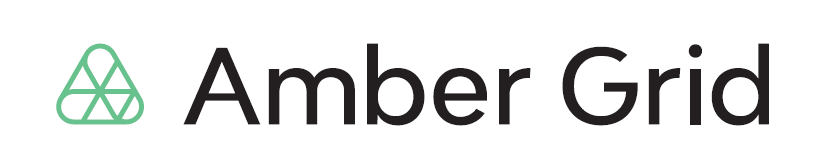 Pranešimas žiniasklaidai2023-05-23„Amber Grid“ nustatė dujų perdavimo paslaugų kainas 2024 metams Lietuvos dujų perdavimo sistemos operatorius „Amber Grid“ 2024 metams siūlo nustatyti kainas, sudarančias vidutinę 1,49 eurų už megavatvalandę (Eur/MWh) dujų perdavimo paslaugų kainą Lietuvos vartotojams.  Šiandien „Amber Grid“ valdyba pritarė dujų perdavimo kainoms 2024 m., jos bus pateiktos įvertinti ir patvirtinti Valstybinei energetikos reguliavimo tarybai (VERT). Kainos nustatytos atsižvelgiant į VERT patvirtintą leistiną reguliuojamų pajamų viršutinę ribą. Palyginti su 2023 m. vidutine perdavimo paslaugų kaina Lietuvos vartotojams (1,39 Eur/MWh), kitais metais ji didės 7 proc. Dujų perdavimo paslaugos kaina sudaro vos kelis procentus galutinės vartotojų mokamos kainos už dujas. 2023 m. gegužę VERT 2024 metams dujų perdavimo sistemos operatoriui „Amber Grid“ nustatė 67,01 mln. eurų pajamų viršutinę ribą, kuri yra beveik 4,43 proc. didesnė nei 2023 metais. Pajamų viršutinės ribos didėjimą lėmė visų veiklos sąnaudų kategorijų padidėjimas. Pajamų viršutinę ribą mažina rinkai grąžinamos lėšos (surinktų iš anksto neplanuotų pajamų grąžinimas už 2021 bei 2022 metus, pagal reguliacinius principus) bei anksčiau nustatytos kompensacijos Lenkijai už bendro intereso GIPL projekto įgyvendinimą dalis, kuri 2024 m. bus ženkliai mažesnė nei 2023 metais. 2024 metais per Lietuvos gamtinių dujų perdavimo sistemą planuojama transportuoti 66,2 TWh gamtinių dujų, tai – 1 proc. mažiau nei buvo vertinta 2023 metams. Prognozuojamas užsakomų pajėgumų, vartojimo pajėgumų ir transportuojamo dujų kiekio lygmuo nustatytas atsižvelgiant į istorinius duomenis, esamų ir potencialių sistemos naudotojų poreikius. Visuose dujų įleidimo taškuose perdavimo paslaugų kainas numatoma išlaikyti suvienodintas su kaimyninėje Latvijos, Estijos ir Suomijos tarifų zonoje taikomomis įleidimo kainomis – 142,77  Eur/MWh/parą/metus.2024 metų dujų perdavimo paslaugų kainų formavimui įtakos turėjo 2023 metų pradžioje vykusios viešosios konsultacijos dėl „Amber Grid“ perdavimo kainų nustatymo principų, 2024 m. taikytinų daugiklių, sezoninių koeficientų apklausos rezultatai ir rinkos dalyvių nuomonė. Suderinus su VERT, dujų perdavimo paslaugų kainos, įsigaliosiančios nuo 2024 m. sausio 1 d., bus paskelbtos „Amber Grid“ tinklalapyje www.ambergrid.lt.Daugiau informacijos: Laura Šebekienė, „Amber Grid“ komunikacijos vadovė, Tel. 8 699 61246, El. paštas: l.sebekiene@ambergrid.lt 